Lesson planLESSON: Unit 7: Fantasy WorldHome and Garden 2LESSON: Unit 7: Fantasy WorldHome and Garden 2LESSON: Unit 7: Fantasy WorldHome and Garden 2LESSON: Unit 7: Fantasy WorldHome and Garden 2LESSON: Unit 7: Fantasy WorldHome and Garden 2Gimnasia#5Gimnasia#5Gimnasia#5Date: Date: Date: Date: Date: Teacher name: Kudina Y.A.Teacher name: Kudina Y.A.Teacher name: Kudina Y.A.CLASS: 5 “A/B/V”CLASS: 5 “A/B/V”CLASS: 5 “A/B/V”CLASS: 5 “A/B/V”CLASS: 5 “A/B/V”Number present: Number present: absent:Learning objectives(s) that this lesson is contributing toLearning objectives(s) that this lesson is contributing toLearning objectives(s) that this lesson is contributing toLearning objectives(s) that this lesson is contributing to5.L6  deduce meaning from context in short, supported talk on an increasing  range of general and curricular topics5.S7  use appropriate subject-specific vocabulary and syntax to talk about a limited range of general topics5.UE14 use prepositions to talk about time and location use prepositions like to describe things and about to denote topicuse prepositions of direction to, into, out of, from, towardson a limited range of  familiar general and curricular topics5. C10 use talk or writing as a means of reflecting on and exploring a range of perspectives on the world5.W8  spell most high-frequency words accurately for a limited range of general topics5.L6  deduce meaning from context in short, supported talk on an increasing  range of general and curricular topics5.S7  use appropriate subject-specific vocabulary and syntax to talk about a limited range of general topics5.UE14 use prepositions to talk about time and location use prepositions like to describe things and about to denote topicuse prepositions of direction to, into, out of, from, towardson a limited range of  familiar general and curricular topics5. C10 use talk or writing as a means of reflecting on and exploring a range of perspectives on the world5.W8  spell most high-frequency words accurately for a limited range of general topics5.L6  deduce meaning from context in short, supported talk on an increasing  range of general and curricular topics5.S7  use appropriate subject-specific vocabulary and syntax to talk about a limited range of general topics5.UE14 use prepositions to talk about time and location use prepositions like to describe things and about to denote topicuse prepositions of direction to, into, out of, from, towardson a limited range of  familiar general and curricular topics5. C10 use talk or writing as a means of reflecting on and exploring a range of perspectives on the world5.W8  spell most high-frequency words accurately for a limited range of general topics5.L6  deduce meaning from context in short, supported talk on an increasing  range of general and curricular topics5.S7  use appropriate subject-specific vocabulary and syntax to talk about a limited range of general topics5.UE14 use prepositions to talk about time and location use prepositions like to describe things and about to denote topicuse prepositions of direction to, into, out of, from, towardson a limited range of  familiar general and curricular topics5. C10 use talk or writing as a means of reflecting on and exploring a range of perspectives on the world5.W8  spell most high-frequency words accurately for a limited range of general topicsLesson objectivesLesson objectivesLesson objectivesLesson objectivesAll learners will be able to:All learners will be able to:All learners will be able to:All learners will be able to:Lesson objectivesLesson objectivesLesson objectivesLesson objectivesname at least  objects in the gardencontribute some language in order to talk about the garden understand and draw most of the objects in the gardenname at least  objects in the gardencontribute some language in order to talk about the garden understand and draw most of the objects in the gardenname at least  objects in the gardencontribute some language in order to talk about the garden understand and draw most of the objects in the gardenname at least  objects in the gardencontribute some language in order to talk about the garden understand and draw most of the objects in the gardenLesson objectivesLesson objectivesLesson objectivesLesson objectivesMost learners will be able to:Most learners will be able to:Most learners will be able to:Most learners will be able to:Lesson objectivesLesson objectivesLesson objectivesLesson objectivescommunicate the main points in the description activitywrite the descriptive sentences without supportcommunicate the main points in the description activitywrite the descriptive sentences without supportcommunicate the main points in the description activitywrite the descriptive sentences without supportcommunicate the main points in the description activitywrite the descriptive sentences without supportLesson objectivesLesson objectivesLesson objectivesLesson objectivesSome learners will be able to:Some learners will be able to:Some learners will be able to:Some learners will be able to:Lesson objectivesLesson objectivesLesson objectivesLesson objectivesunderstand most of the language used by the teacher at the lesson communicate a range of language from the lesson  expressively during the presentation understand most of the language used by the teacher at the lesson communicate a range of language from the lesson  expressively during the presentation understand most of the language used by the teacher at the lesson communicate a range of language from the lesson  expressively during the presentation understand most of the language used by the teacher at the lesson communicate a range of language from the lesson  expressively during the presentation Language objectivesLanguage objectivesLanguage objectivesLanguage objectivesUse prepositions of place Use prepositions of place Use prepositions of place Use prepositions of place Value linksValue linksValue linksValue linksRespect, CooperationRespect, CooperationRespect, CooperationRespect, CooperationCross curricular links linkCross curricular links linkCross curricular links linkCross curricular links linkArt, BiologyArt, BiologyArt, BiologyArt, BiologyICT skillsICT skillsICT skillsICT skillsProjector and screen for presenting a PPTProjector and screen for presenting a PPTProjector and screen for presenting a PPTProjector and screen for presenting a PPTPrevious learningPrevious learningPrevious learningPrevious learningLearners learned the objects in the house (rooms, furniture etc.); grammar structure “there is/are”; Learners learned the objects in the house (rooms, furniture etc.); grammar structure “there is/are”; Learners learned the objects in the house (rooms, furniture etc.); grammar structure “there is/are”; Learners learned the objects in the house (rooms, furniture etc.); grammar structure “there is/are”; PlanPlanPlanPlanPlanPlanPlanPlanPlanned timingsPlanned activities Planned activities Planned activities Planned activities Planned activities Planned activities ResourcesLesson ILesson ILesson ILesson ILesson ILesson ILesson ILesson I3 min5 min2 min3 minPre-learning (G)SS stand at the blackboard and descried the picture “Fantasy city”. They u Use the phrases below: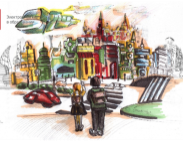 1. I can see ___________ at the front/ back/ sides/ centre of the painting.2. The painter used  bright(pale) colours.3. This painting gives me a  exciting (good, happy, sad, angry, hot, cold, quiet, loud, sunny, surprised) feeling.4. I like / don’t like that / this painting because it _________.5.The houses/buildings look like _________.6. The best theme of this picture is _______.Then T checks pupils’ homework where they had to draw and describe unusual houses.T stick pupils’ projects on the board and stay free place in the middle. SS try to guess that place might be. Then they sit at their places and watch the video and find out the theme of the lesson. (It’s a large area of land with grass and trees surrounded by fences or walls, which is specially arranged so that people can walk in it for pleasure or children can play in it.)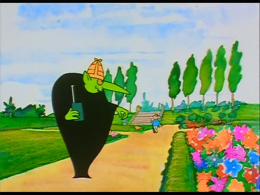 T gives some pictures describing the park or garden to SS who work in pairs matching the pictures with their names. Then check themselves using the answer keys on the screen (gate, bridge, fountain, flower, bush, tree, flowerbed, lawn, bench, pond, garden, path)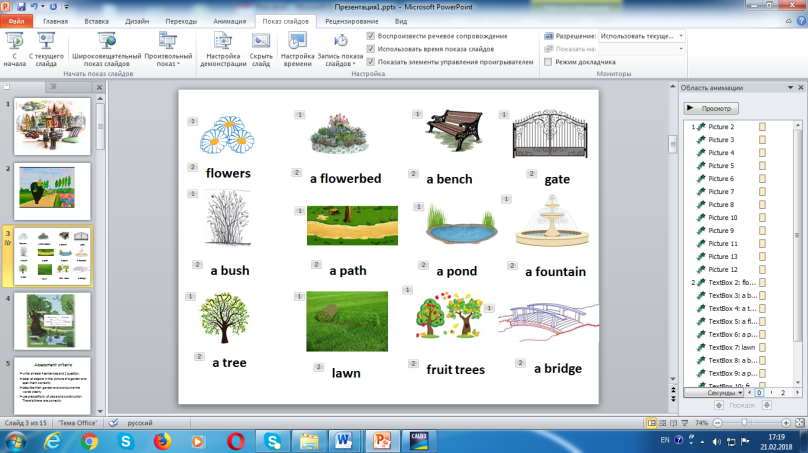 SS revise grammar structure “there is/are” describing the park. They do this task orally.Divide the students in groups of 3-4 where they have to finish the sentences and check each other using the strategy “Marry-go-round”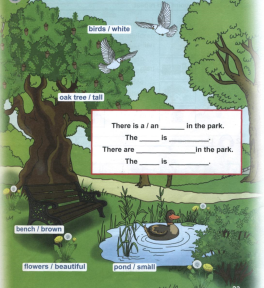 .Pre-learning (G)SS stand at the blackboard and descried the picture “Fantasy city”. They u Use the phrases below:1. I can see ___________ at the front/ back/ sides/ centre of the painting.2. The painter used  bright(pale) colours.3. This painting gives me a  exciting (good, happy, sad, angry, hot, cold, quiet, loud, sunny, surprised) feeling.4. I like / don’t like that / this painting because it _________.5.The houses/buildings look like _________.6. The best theme of this picture is _______.Then T checks pupils’ homework where they had to draw and describe unusual houses.T stick pupils’ projects on the board and stay free place in the middle. SS try to guess that place might be. Then they sit at their places and watch the video and find out the theme of the lesson. (It’s a large area of land with grass and trees surrounded by fences or walls, which is specially arranged so that people can walk in it for pleasure or children can play in it.)T gives some pictures describing the park or garden to SS who work in pairs matching the pictures with their names. Then check themselves using the answer keys on the screen (gate, bridge, fountain, flower, bush, tree, flowerbed, lawn, bench, pond, garden, path)SS revise grammar structure “there is/are” describing the park. They do this task orally.Divide the students in groups of 3-4 where they have to finish the sentences and check each other using the strategy “Marry-go-round”.Pre-learning (G)SS stand at the blackboard and descried the picture “Fantasy city”. They u Use the phrases below:1. I can see ___________ at the front/ back/ sides/ centre of the painting.2. The painter used  bright(pale) colours.3. This painting gives me a  exciting (good, happy, sad, angry, hot, cold, quiet, loud, sunny, surprised) feeling.4. I like / don’t like that / this painting because it _________.5.The houses/buildings look like _________.6. The best theme of this picture is _______.Then T checks pupils’ homework where they had to draw and describe unusual houses.T stick pupils’ projects on the board and stay free place in the middle. SS try to guess that place might be. Then they sit at their places and watch the video and find out the theme of the lesson. (It’s a large area of land with grass and trees surrounded by fences or walls, which is specially arranged so that people can walk in it for pleasure or children can play in it.)T gives some pictures describing the park or garden to SS who work in pairs matching the pictures with their names. Then check themselves using the answer keys on the screen (gate, bridge, fountain, flower, bush, tree, flowerbed, lawn, bench, pond, garden, path)SS revise grammar structure “there is/are” describing the park. They do this task orally.Divide the students in groups of 3-4 where they have to finish the sentences and check each other using the strategy “Marry-go-round”.Pre-learning (G)SS stand at the blackboard and descried the picture “Fantasy city”. They u Use the phrases below:1. I can see ___________ at the front/ back/ sides/ centre of the painting.2. The painter used  bright(pale) colours.3. This painting gives me a  exciting (good, happy, sad, angry, hot, cold, quiet, loud, sunny, surprised) feeling.4. I like / don’t like that / this painting because it _________.5.The houses/buildings look like _________.6. The best theme of this picture is _______.Then T checks pupils’ homework where they had to draw and describe unusual houses.T stick pupils’ projects on the board and stay free place in the middle. SS try to guess that place might be. Then they sit at their places and watch the video and find out the theme of the lesson. (It’s a large area of land with grass and trees surrounded by fences or walls, which is specially arranged so that people can walk in it for pleasure or children can play in it.)T gives some pictures describing the park or garden to SS who work in pairs matching the pictures with their names. Then check themselves using the answer keys on the screen (gate, bridge, fountain, flower, bush, tree, flowerbed, lawn, bench, pond, garden, path)SS revise grammar structure “there is/are” describing the park. They do this task orally.Divide the students in groups of 3-4 where they have to finish the sentences and check each other using the strategy “Marry-go-round”.Pre-learning (G)SS stand at the blackboard and descried the picture “Fantasy city”. They u Use the phrases below:1. I can see ___________ at the front/ back/ sides/ centre of the painting.2. The painter used  bright(pale) colours.3. This painting gives me a  exciting (good, happy, sad, angry, hot, cold, quiet, loud, sunny, surprised) feeling.4. I like / don’t like that / this painting because it _________.5.The houses/buildings look like _________.6. The best theme of this picture is _______.Then T checks pupils’ homework where they had to draw and describe unusual houses.T stick pupils’ projects on the board and stay free place in the middle. SS try to guess that place might be. Then they sit at their places and watch the video and find out the theme of the lesson. (It’s a large area of land with grass and trees surrounded by fences or walls, which is specially arranged so that people can walk in it for pleasure or children can play in it.)T gives some pictures describing the park or garden to SS who work in pairs matching the pictures with their names. Then check themselves using the answer keys on the screen (gate, bridge, fountain, flower, bush, tree, flowerbed, lawn, bench, pond, garden, path)SS revise grammar structure “there is/are” describing the park. They do this task orally.Divide the students in groups of 3-4 where they have to finish the sentences and check each other using the strategy “Marry-go-round”.Pre-learning (G)SS stand at the blackboard and descried the picture “Fantasy city”. They u Use the phrases below:1. I can see ___________ at the front/ back/ sides/ centre of the painting.2. The painter used  bright(pale) colours.3. This painting gives me a  exciting (good, happy, sad, angry, hot, cold, quiet, loud, sunny, surprised) feeling.4. I like / don’t like that / this painting because it _________.5.The houses/buildings look like _________.6. The best theme of this picture is _______.Then T checks pupils’ homework where they had to draw and describe unusual houses.T stick pupils’ projects on the board and stay free place in the middle. SS try to guess that place might be. Then they sit at their places and watch the video and find out the theme of the lesson. (It’s a large area of land with grass and trees surrounded by fences or walls, which is specially arranged so that people can walk in it for pleasure or children can play in it.)T gives some pictures describing the park or garden to SS who work in pairs matching the pictures with their names. Then check themselves using the answer keys on the screen (gate, bridge, fountain, flower, bush, tree, flowerbed, lawn, bench, pond, garden, path)SS revise grammar structure “there is/are” describing the park. They do this task orally.Divide the students in groups of 3-4 where they have to finish the sentences and check each other using the strategy “Marry-go-round”.PPT Slide 1Slide 2Video “Muzzy in Golden land”Slide 4Slide 5Slide 6Middle5+5 min10 min2 minSS get the picture of the garden and make up sentences describing it in order to assessment criteria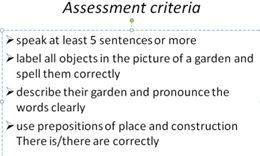 SS prepare a dictation called ’take your pencil for a walk’Draw a garden path across the centre of the page. Draw a large apple tree on the left of the picture. Draw a small pear tree on the right of the picture. Take your pencil and draw grass below the path. Put three flowers in the grass. Now take your pencil and draw a garden seat between the two trees. Draw a pond at the back of the picture. Put a fountain in it. Now draw a bird sitting on the seat.(I) Learners use a large piece of paper – landscape. They listen to instructions and take their pencil for a walk. (P) When finished, they compare picture with a partner. Do they look the same? What’s different?  (I) Learners imagine a fantasy garden and write five things in it. (P) With a partner, they take turns to dictate five sentences for partner to draw their fantasy garden. Swap and check.Monitor how clearly learners pronounce words and sentences.(F) Formative assessment (P) (Peer assessment)Assessment criteria Students can understand and use preposition of place correctly.Students clearly pronounce the sentences (Students check and correct if necessary)Differentiation More support can be given at the start and in middle of lesson by providing less-able learners with some vocabulary in a word list so they can read examples of words seen or heard.Ask more able students to ask at least 5 questions about the picture e.g. Do you have 1 or 2 apple trees in your picture? Is your pear tree small or big? Etc.SS get the picture of the garden and make up sentences describing it in order to assessment criteriaSS prepare a dictation called ’take your pencil for a walk’Draw a garden path across the centre of the page. Draw a large apple tree on the left of the picture. Draw a small pear tree on the right of the picture. Take your pencil and draw grass below the path. Put three flowers in the grass. Now take your pencil and draw a garden seat between the two trees. Draw a pond at the back of the picture. Put a fountain in it. Now draw a bird sitting on the seat.(I) Learners use a large piece of paper – landscape. They listen to instructions and take their pencil for a walk. (P) When finished, they compare picture with a partner. Do they look the same? What’s different?  (I) Learners imagine a fantasy garden and write five things in it. (P) With a partner, they take turns to dictate five sentences for partner to draw their fantasy garden. Swap and check.Monitor how clearly learners pronounce words and sentences.(F) Formative assessment (P) (Peer assessment)Assessment criteria Students can understand and use preposition of place correctly.Students clearly pronounce the sentences (Students check and correct if necessary)Differentiation More support can be given at the start and in middle of lesson by providing less-able learners with some vocabulary in a word list so they can read examples of words seen or heard.Ask more able students to ask at least 5 questions about the picture e.g. Do you have 1 or 2 apple trees in your picture? Is your pear tree small or big? Etc.SS get the picture of the garden and make up sentences describing it in order to assessment criteriaSS prepare a dictation called ’take your pencil for a walk’Draw a garden path across the centre of the page. Draw a large apple tree on the left of the picture. Draw a small pear tree on the right of the picture. Take your pencil and draw grass below the path. Put three flowers in the grass. Now take your pencil and draw a garden seat between the two trees. Draw a pond at the back of the picture. Put a fountain in it. Now draw a bird sitting on the seat.(I) Learners use a large piece of paper – landscape. They listen to instructions and take their pencil for a walk. (P) When finished, they compare picture with a partner. Do they look the same? What’s different?  (I) Learners imagine a fantasy garden and write five things in it. (P) With a partner, they take turns to dictate five sentences for partner to draw their fantasy garden. Swap and check.Monitor how clearly learners pronounce words and sentences.(F) Formative assessment (P) (Peer assessment)Assessment criteria Students can understand and use preposition of place correctly.Students clearly pronounce the sentences (Students check and correct if necessary)Differentiation More support can be given at the start and in middle of lesson by providing less-able learners with some vocabulary in a word list so they can read examples of words seen or heard.Ask more able students to ask at least 5 questions about the picture e.g. Do you have 1 or 2 apple trees in your picture? Is your pear tree small or big? Etc.SS get the picture of the garden and make up sentences describing it in order to assessment criteriaSS prepare a dictation called ’take your pencil for a walk’Draw a garden path across the centre of the page. Draw a large apple tree on the left of the picture. Draw a small pear tree on the right of the picture. Take your pencil and draw grass below the path. Put three flowers in the grass. Now take your pencil and draw a garden seat between the two trees. Draw a pond at the back of the picture. Put a fountain in it. Now draw a bird sitting on the seat.(I) Learners use a large piece of paper – landscape. They listen to instructions and take their pencil for a walk. (P) When finished, they compare picture with a partner. Do they look the same? What’s different?  (I) Learners imagine a fantasy garden and write five things in it. (P) With a partner, they take turns to dictate five sentences for partner to draw their fantasy garden. Swap and check.Monitor how clearly learners pronounce words and sentences.(F) Formative assessment (P) (Peer assessment)Assessment criteria Students can understand and use preposition of place correctly.Students clearly pronounce the sentences (Students check and correct if necessary)Differentiation More support can be given at the start and in middle of lesson by providing less-able learners with some vocabulary in a word list so they can read examples of words seen or heard.Ask more able students to ask at least 5 questions about the picture e.g. Do you have 1 or 2 apple trees in your picture? Is your pear tree small or big? Etc.SS get the picture of the garden and make up sentences describing it in order to assessment criteriaSS prepare a dictation called ’take your pencil for a walk’Draw a garden path across the centre of the page. Draw a large apple tree on the left of the picture. Draw a small pear tree on the right of the picture. Take your pencil and draw grass below the path. Put three flowers in the grass. Now take your pencil and draw a garden seat between the two trees. Draw a pond at the back of the picture. Put a fountain in it. Now draw a bird sitting on the seat.(I) Learners use a large piece of paper – landscape. They listen to instructions and take their pencil for a walk. (P) When finished, they compare picture with a partner. Do they look the same? What’s different?  (I) Learners imagine a fantasy garden and write five things in it. (P) With a partner, they take turns to dictate five sentences for partner to draw their fantasy garden. Swap and check.Monitor how clearly learners pronounce words and sentences.(F) Formative assessment (P) (Peer assessment)Assessment criteria Students can understand and use preposition of place correctly.Students clearly pronounce the sentences (Students check and correct if necessary)Differentiation More support can be given at the start and in middle of lesson by providing less-able learners with some vocabulary in a word list so they can read examples of words seen or heard.Ask more able students to ask at least 5 questions about the picture e.g. Do you have 1 or 2 apple trees in your picture? Is your pear tree small or big? Etc.SS get the picture of the garden and make up sentences describing it in order to assessment criteriaSS prepare a dictation called ’take your pencil for a walk’Draw a garden path across the centre of the page. Draw a large apple tree on the left of the picture. Draw a small pear tree on the right of the picture. Take your pencil and draw grass below the path. Put three flowers in the grass. Now take your pencil and draw a garden seat between the two trees. Draw a pond at the back of the picture. Put a fountain in it. Now draw a bird sitting on the seat.(I) Learners use a large piece of paper – landscape. They listen to instructions and take their pencil for a walk. (P) When finished, they compare picture with a partner. Do they look the same? What’s different?  (I) Learners imagine a fantasy garden and write five things in it. (P) With a partner, they take turns to dictate five sentences for partner to draw their fantasy garden. Swap and check.Monitor how clearly learners pronounce words and sentences.(F) Formative assessment (P) (Peer assessment)Assessment criteria Students can understand and use preposition of place correctly.Students clearly pronounce the sentences (Students check and correct if necessary)Differentiation More support can be given at the start and in middle of lesson by providing less-able learners with some vocabulary in a word list so they can read examples of words seen or heard.Ask more able students to ask at least 5 questions about the picture e.g. Do you have 1 or 2 apple trees in your picture? Is your pear tree small or big? Etc.PPT slide 7-14Slide 15End 1 minAsk the students who keeps the garden perfectly. They revise the job “gardener” (someone who works in a garden, growing and taking care of plants). On the screen SS see three gardeners and choose their feeling at the end of the lesson: 1. interesting and easy;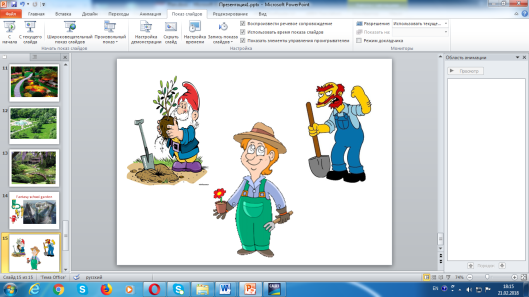 2. satisfactory3. boring and difficultAsk the students who keeps the garden perfectly. They revise the job “gardener” (someone who works in a garden, growing and taking care of plants). On the screen SS see three gardeners and choose their feeling at the end of the lesson: 1. interesting and easy;2. satisfactory3. boring and difficultAsk the students who keeps the garden perfectly. They revise the job “gardener” (someone who works in a garden, growing and taking care of plants). On the screen SS see three gardeners and choose their feeling at the end of the lesson: 1. interesting and easy;2. satisfactory3. boring and difficultAsk the students who keeps the garden perfectly. They revise the job “gardener” (someone who works in a garden, growing and taking care of plants). On the screen SS see three gardeners and choose their feeling at the end of the lesson: 1. interesting and easy;2. satisfactory3. boring and difficultAsk the students who keeps the garden perfectly. They revise the job “gardener” (someone who works in a garden, growing and taking care of plants). On the screen SS see three gardeners and choose their feeling at the end of the lesson: 1. interesting and easy;2. satisfactory3. boring and difficultAsk the students who keeps the garden perfectly. They revise the job “gardener” (someone who works in a garden, growing and taking care of plants). On the screen SS see three gardeners and choose their feeling at the end of the lesson: 1. interesting and easy;2. satisfactory3. boring and difficultPPT slide 17Additional informationAdditional informationAdditional informationAdditional informationAdditional informationAdditional informationAdditional informationAdditional informationDifferentiation – how do you plan to give more support? How do you plan to challenge the more able learners?Differentiation – how do you plan to give more support? How do you plan to challenge the more able learners?Differentiation – how do you plan to give more support? How do you plan to challenge the more able learners?Assessment – how are you planning to check learners’ learning?Assessment – how are you planning to check learners’ learning?Assessment – how are you planning to check learners’ learning?Cross-curricular links
Health and safety check
ICT links
Values linksCross-curricular links
Health and safety check
ICT links
Values linksDifferentiation by dividing students with different abilities in groupsMore support can be given at the start and in middle of lesson by providing less-able learners with some vocabulary in a word list so they can read examples of words seen or heard.Ask more able students to ask at least 5 questions about the picture e.g. Do you have 1 or 2 apple trees in your picture? Is your pear tree small or big? etc.Learners who are less confident at describing, can be given copies of description as an example. More-able learners can be encouraged to use the full range of language they studied at the previous lessons when they prepare the description.Differentiation by dividing students with different abilities in groupsMore support can be given at the start and in middle of lesson by providing less-able learners with some vocabulary in a word list so they can read examples of words seen or heard.Ask more able students to ask at least 5 questions about the picture e.g. Do you have 1 or 2 apple trees in your picture? Is your pear tree small or big? etc.Learners who are less confident at describing, can be given copies of description as an example. More-able learners can be encouraged to use the full range of language they studied at the previous lessons when they prepare the description.Differentiation by dividing students with different abilities in groupsMore support can be given at the start and in middle of lesson by providing less-able learners with some vocabulary in a word list so they can read examples of words seen or heard.Ask more able students to ask at least 5 questions about the picture e.g. Do you have 1 or 2 apple trees in your picture? Is your pear tree small or big? etc.Learners who are less confident at describing, can be given copies of description as an example. More-able learners can be encouraged to use the full range of language they studied at the previous lessons when they prepare the description.Monitor how clearly learners pronounce words and sentences.Monitor how students write the sentences and questions Notice any sentences which are difficult for learners to understand and adapt for a future lesson. Monitor pair work as they agree on and prepare the description of the garden. Do they take turns to speak? Do they contribute appropriate language for the description? Monitor how clearly learners pronounce words and sentences.Monitor how students write the sentences and questions Notice any sentences which are difficult for learners to understand and adapt for a future lesson. Monitor pair work as they agree on and prepare the description of the garden. Do they take turns to speak? Do they contribute appropriate language for the description? Monitor how clearly learners pronounce words and sentences.Monitor how students write the sentences and questions Notice any sentences which are difficult for learners to understand and adapt for a future lesson. Monitor pair work as they agree on and prepare the description of the garden. Do they take turns to speak? Do they contribute appropriate language for the description? Links to the L1: Do learners know the objects in the garden in their native language L1? Make sure learners have all necessary things to draw the garden. PPTRespect and cooperationLinks to the L1: Do learners know the objects in the garden in their native language L1? Make sure learners have all necessary things to draw the garden. PPTRespect and cooperationReflectionWere the lesson objectives/learning objectives realistic? What did the learners learn today? What was the learning atmosphere like? Did my planned differentiation work well? Did I stick to timings? What changes did I make from my plan and why?ReflectionWere the lesson objectives/learning objectives realistic? What did the learners learn today? What was the learning atmosphere like? Did my planned differentiation work well? Did I stick to timings? What changes did I make from my plan and why?Use the space below to reflect on your lesson. Answer the most relevant questions from the box on the left about your lesson.  Use the space below to reflect on your lesson. Answer the most relevant questions from the box on the left about your lesson.  Use the space below to reflect on your lesson. Answer the most relevant questions from the box on the left about your lesson.  Use the space below to reflect on your lesson. Answer the most relevant questions from the box on the left about your lesson.  Use the space below to reflect on your lesson. Answer the most relevant questions from the box on the left about your lesson.  Use the space below to reflect on your lesson. Answer the most relevant questions from the box on the left about your lesson.  ReflectionWere the lesson objectives/learning objectives realistic? What did the learners learn today? What was the learning atmosphere like? Did my planned differentiation work well? Did I stick to timings? What changes did I make from my plan and why?ReflectionWere the lesson objectives/learning objectives realistic? What did the learners learn today? What was the learning atmosphere like? Did my planned differentiation work well? Did I stick to timings? What changes did I make from my plan and why?Summary evaluationWhat two things went really well (consider both teaching and learning)?1:2:What two things would have improved the lesson (consider both teaching and learning)?1: 2:What have I learned from this lesson about the class or individuals that will inform my next lesson?Summary evaluationWhat two things went really well (consider both teaching and learning)?1:2:What two things would have improved the lesson (consider both teaching and learning)?1: 2:What have I learned from this lesson about the class or individuals that will inform my next lesson?Summary evaluationWhat two things went really well (consider both teaching and learning)?1:2:What two things would have improved the lesson (consider both teaching and learning)?1: 2:What have I learned from this lesson about the class or individuals that will inform my next lesson?Summary evaluationWhat two things went really well (consider both teaching and learning)?1:2:What two things would have improved the lesson (consider both teaching and learning)?1: 2:What have I learned from this lesson about the class or individuals that will inform my next lesson?Summary evaluationWhat two things went really well (consider both teaching and learning)?1:2:What two things would have improved the lesson (consider both teaching and learning)?1: 2:What have I learned from this lesson about the class or individuals that will inform my next lesson?Summary evaluationWhat two things went really well (consider both teaching and learning)?1:2:What two things would have improved the lesson (consider both teaching and learning)?1: 2:What have I learned from this lesson about the class or individuals that will inform my next lesson?Summary evaluationWhat two things went really well (consider both teaching and learning)?1:2:What two things would have improved the lesson (consider both teaching and learning)?1: 2:What have I learned from this lesson about the class or individuals that will inform my next lesson?Summary evaluationWhat two things went really well (consider both teaching and learning)?1:2:What two things would have improved the lesson (consider both teaching and learning)?1: 2:What have I learned from this lesson about the class or individuals that will inform my next lesson?